CÔNG TY TNHH BIA SAN MIGUEL VIỆT NAM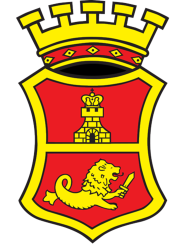 180 Nguyễn Văn Trỗi, phường 8, quận Phú Nhuận, Tp. Hồ Chí Minh KẾ TOÁN BÁN HÀNG Địa điểm làm việc: Công ty TNHH Bia San Miguel Việt Nam Lầu 7, số 180 Nguyễn Văn Trỗi, Phường 8, Quận Phú Nhuận, Tp. HCM Giờ làm việc: 8:00 – 17:00, Thứ hai đến thứ sáu, nghỉ trưa từ 12h00 đến 13h30Số lượng cần tuyển: 02*** MÔ TẢ CÔNG VIỆCPhụ trách các đại lý, điểm bán hàng và siêu thị trong khu vực HCMHỖ TRỢ KINH DOANH:Theo dõi việc thanh toán chiết khấu cho đại lý, điểm bán hàngTheo dõi thời hạn hợp đồngTheo dõi doanh số của nhân viên phòng Kinh doanhXử lý các đơn hàngQUẢN LÍ CÔNG NỢ:Theo dõi công nợTheo dõi việc thanh toán: Thời hạn thanh toán, Thư xác nhận công nợ...HỖ TRỢ PHÒNG TÀI CHÍNH:Thực hiện các báo cáo theo yêu cầu*** YÊU CẦU CÔNG VIỆCKHÔNG yêu cầu kinh nghiệmTốt nghiệp chuyên ngành kế toán hoặc Tài chínhTiếng Anh giao tiếpSử dụng tốt Phần mềm Excel Khả năng làm việc nhóm, trung thực, nhanh nhẹn***QUYỀN LỢILương: 6 - 8 triệu/thángĐược đào tạo, hướng dẫn cụ thể, chi tiết về công việcCác chế độ bảo hiểm và phúc lợi thực hiện đầy đủ theo Luật Lao độngMôi trường làm việc chuyên nghiệp, vui vẻĐồng nghiệp thân thiện, hòa nhãDu lịch hằng năm14 ngày phép năm***THÔNG TIN LIÊN HỆ:Phòng Nhân sự Công ty TNHH Bia San Miguel Việt NamĐiạ chỉ: 180 Nguyễn Văn Trỗi, Phường 8, Quận Phú Nhuận, Tp. Hồ Chí MinhSĐT: (028) 3997 5831 Ms. Trinh*** THÔNG TIN THAM KHẢO Website: www.sanmiguelbrewery.com Fanpage: www.facebook.com/SanMiguelVietnam